NHTI Lynx Men’s Soccer Roster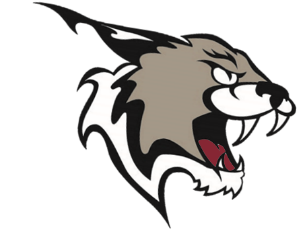 31 College DriveConcord, NH 03301603-230-4041www.nhti.eduFALL 2022Head Coach: Aaron Miller (1st Season)Assistant Coaches:  Van Barlow   Student Manager: (N/A)Captains:  Interim Athletic Director:   Paul HoganSports Information Director:  Berkley Andrew-StevensAthletic Trainer:   Madison GlazeAthletic Administrative Assistant: Susan KrenzienSchool Colors: Maroon and White (Black/Gold trim)Nickname: “Lynx”Website: www.nhti.eduH/ANamePositionClassHt.Hometown / High School0Steven SwiderskiGKSo6’2Londonderry High School1Brayden RingGKFr6’3Fall Mountain High School1Albert BusimbaFwdFr5’9Manchester Central 2James RouillardMFSo5’10Manchester West 3Bao NguyenCBFr5’8Manchester Central 4Nicholas ChabetDFr5’8 Pembroke Academy5Mario RmeilyDFr5’7Beirut, Lebanon6Jahir Garcia CecenasMFFr5’8Manchester Central7Shabin SubbaDSo5’7Concord High School8Aiden PhelpsF/DSo6’3Winnisquam High School9Baruani LukuseDFr5’6Concord High School10Pano KostakisMFSo5’7Manchester Memorial 11Antony RiveraFFr5’10Manchester Memorial12Cuzon TamzanianMFFr6’1Manchester Central14Amosi WilondjaFFr5’9Manchester West15George HoffmanDFr6’0Monadnock Regional High School17Nick WeinmannMFSo6’1       Londonderry High School 18Cayden DonoghueMFFr5’10      Coe Brown Northwood Academy19Erik ReillyF     So5’8Londonderry High School22Alex MutomboCFFr6’3Concord High School30Willem BellowsMFFr6’0Fall Mountain High School31Jose HernandezMFFr5’8Carthage High School32Ethan PiccoloD/MFFr5’10Manchester Central